Z P R A V O D A J – 2 . K L Z – A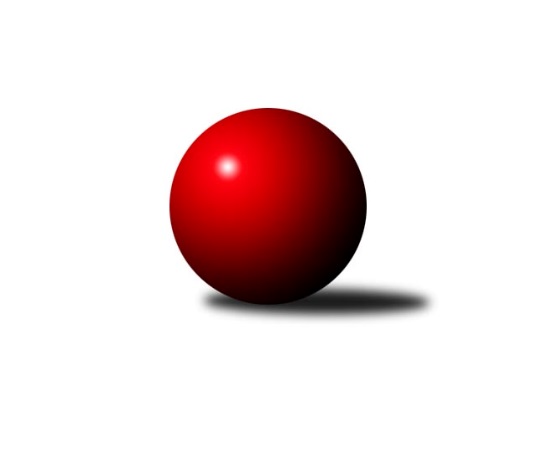 22Ročník 2018/2019	13.4.2019           Soutěžní ročník 2018/2019 je minulostí, ještě jednou se sluší hráčkám z Jihlavy pogratulovat k prvenství v soutěži a popřát jim úspěšné účinkování v 1. KLZ, kam mají nárok postoupit.           Poslední kolo bylo v plné režii domácích hráče a bylo taky poměrně dosti termínově natažené, přesto se podařilo vše, co bylo na plánu nakonec odehrát. Všem chci poděkovat za spolupráci v tomto ročníku a nové dokumenty k ročníku 2019/2020 obdržíte přímo od Hanuše Slavíka, zatím tam probíhá schvalovací proces napříč VV ČKA.Nejlepšího výkonu 22. kola: 3238 dosáhlo družstvo: KK PSJ JihlavaNejlepší výkon kola: 577 - Jitka BulíčkováNejlepšího výkonu 21. kola: 3299 dosáhlo družstvo: KK PSJ JihlavaNejlepší výkon kola: 593 - Tereza OdstrčilováNejlepšího výkonu v 17. kole: 3276 dosáhlo družstvo: TJ Lokomotiva Ústí nad LabemNejlepší výkon kola: 593 - Šárka VohnoutováSouhrnný přehled výsledků:KK Jiří Poděbrady 	- TJ Neratovice	6:2	3145:3017	(15.5:8.5)	19.3.SKK Primátor Náchod B	- TJ Sokol Chýnov	5:3	3069:3014	(11.0:13.0)	30.3.Kuželky Jiskra Hazlov 	- TJ Sparta Kutná Hora 	7:1	3105:3027	(14.5:9.5)	13.4.TJ Biž. Jablonec n. Nisou 	- TJ Loko. Ústí nad Labem	6:2	3072:3042	(14.0:10.0)	13.4.KK PSJ Jihlava	- TJ Spartak Pelhřimov 	6:2	3238:3075	(15.0:9.0)	13.4.
Dohrávka z 17.kola
SKK Primátor Náchod B	- Kuželky Jiskra Hazlov 	5:3	3166:3112	(13.5:10.5)	6.4.
Dohrávka z 21.kola
TJ Sokol Chýnov	- TJ Biž. Jablonec n. Nisou 	7:1	3172:2977	(17.5:6.5)	6.4.Konečná tabulka družstev:	1.	KK PSJ Jihlava	20	16	1	3	106.5 : 53.5 	285.0 : 195.0 	 3185	33	2.	SKK Primátor Náchod B	20	15	1	4	107.0 : 53.0 	268.0 : 212.0 	 3125	29*	3.	TJ Spartak Pelhřimov	20	13	1	6	95.0 : 65.0 	249.0 : 231.0 	 3111	27	4.	SK Žižkov Praha	20	12	1	7	97.0 : 63.0 	263.5 : 216.5 	 3136	25	5.	Kuželky Jiskra Hazlov	20	9	2	9	80.0 : 80.0 	241.0 : 239.0 	 3088	20	6.	KK Jiří Poděbrady	20	8	1	11	74.0 : 86.0 	236.5 : 243.5 	 3069	17	7.	TJ Lokomotiva Ústí nad Labem	20	8	0	12	74.5 : 85.5 	245.5 : 234.5 	 3123	16	8.	TJ Sparta Kutná Hora	20	7	1	12	64.0 : 96.0 	219.5 : 260.5 	 3030	15	9.	TJ Bižuterie Jablonec nad Nisou	20	7	0	13	64.0 : 96.0 	210.5 : 269.5 	 3047	14	10.	TJ Sokol Chýnov	20	6	1	13	67.0 : 93.0 	228.5 : 251.5 	 3100	13	11.	TJ Neratovice	20	4	1	15	51.0 : 109.0 	193.0 : 287.0 	 3019	9  * Družstvu SKK Primátor Náchod B jsou v konečné tabulce odečteny 2 body 
Podrobné výsledky kola:	 KK Jiří Poděbrady 	3145	6:2	3017	TJ Neratovice	Magdaléna Moravcová	102 	 136 	 122 	137	497 	 2:2 	 500 	 112	121 	 137	130	Karolína Kovaříková	Jitka Vacková	153 	 135 	 131 	146	565 	 4:0 	 510 	 137	126 	 118	129	Jana Samoláková	Vlasta Kohoutová	120 	 117 	 120 	121	478 	 1:3 	 519 	 135	115 	 127	142	Hana Mlejnková	Lenka Honzíková	126 	 140 	 125 	108	499 	 3.5:0.5 	 453 	 115	117 	 113	108	Alžběta Doškářová *1	Zdeňka Dejdová	129 	 138 	 159 	145	571 	 3:1 	 504 	 133	122 	 125	124	Jaroslava Fukačová	Zuzana Holcmanová	128 	 139 	 146 	122	535 	 2:2 	 531 	 131	127 	 145	128	Eva Dvorskározhodčí: Miláček Jiří
střídání: *1 od 61. hodu Anna DoškářováNejlepší výkon utkání: 571 - Zdeňka Dejdová	 SKK Primátor Náchod B	3069	5:3	3014	TJ Sokol Chýnov	Adéla Víšová	138 	 153 	 128 	147	566 	 4:0 	 434 	 108	114 	 102	110	Miroslava Cízlerová	Helena Mervartová	123 	 106 	 139 	112	480 	 0:4 	 539 	 131	126 	 147	135	Zuzana Mihálová	Denisa Nálevková	110 	 133 	 139 	126	508 	 3:1 	 510 	 127	127 	 133	123	Jana Takáčová	Eliška Boučková	108 	 145 	 157 	115	525 	 2:2 	 495 	 115	113 	 132	135	Věra Návarová	Lucie Slavíková	116 	 120 	 123 	135	494 	 1:3 	 512 	 129	110 	 126	147	Dita Kotorová	Denisa Kovačovičová	107 	 136 	 111 	142	496 	 1:3 	 524 	 135	118 	 128	143	Alena Kovandovározhodčí: Vlastimil KováčikNejlepší výkon utkání: 566 - Adéla Víšová	 Kuželky Jiskra Hazlov 	3105	7:1	3027	TJ Sparta Kutná Hora 	Lucie Tauerová	136 	 126 	 144 	135	541 	 3:1 	 478 	 109	139 	 120	110	Klára Miláčková	Marta Kořanová	132 	 132 	 143 	145	552 	 2:2 	 520 	 140	140 	 114	126	Eva Renková	Linda Lidman	118 	 130 	 134 	130	512 	 2.5:1.5 	 502 	 118	129 	 135	120	Markéta Kopecká	Klára Jarinová	128 	 117 	 121 	143	509 	 3:1 	 490 	 119	132 	 108	131	Marie Adamcová	Karoline Utikalová	124 	 112 	 139 	142	517 	 4:0 	 460 	 123	96 	 131	110	Hana Barborová	Andrea Trampuschová *1	123 	 101 	 128 	122	474 	 0:4 	 577 	 138	143 	 161	135	Jitka Bulíčkovározhodčí: Norbert Schneider
střídání: *1 od 61. hodu Eva KotalováNejlepší výkon utkání: 577 - Jitka Bulíčková	 TJ Biž. Jablonec n. Nisou 	3072	6:2	3042	TJ Loko. Ústí nad Labem	Lenka Stejskalová	122 	 131 	 131 	121	505 	 1:3 	 557 	 147	151 	 142	117	Lenka Chalupová	Iveta Seifertová st.	129 	 140 	 108 	122	499 	 3:1 	 464 	 108	132 	 100	124	Věra Slezáčková	Jitka Šklíbová	116 	 142 	 143 	136	537 	 3:1 	 503 	 133	135 	 123	112	Barbora Vašáková	Zdeňka Kvapilová	114 	 109 	 133 	106	462 	 0:4 	 544 	 139	115 	 135	155	Jana Balzerová	Jana Florianová	126 	 133 	 127 	144	530 	 3:1 	 459 	 129	100 	 104	126	Šárka Vohnoutová	Jana Gembecová	124 	 121 	 156 	138	539 	 4:0 	 515 	 123	118 	 146	128	Tereza Odstrčilovározhodčí: Miroslav PastyříkNejlepší výkon utkání: 557 - Lenka Chalupová	 KK PSJ Jihlava	3238	6:2	3075	TJ Spartak Pelhřimov 	Petra Dočkalová	141 	 130 	 146 	130	547 	 4:0 	 530 	 133	128 	 141	128	Gabriela Knězů	Eva Rosendorfská	150 	 135 	 143 	127	555 	 3:1 	 518 	 127	134 	 127	130	Josefína Vytisková	Šárka Dvořáková *1	127 	 142 	 149 	129	547 	 2:2 	 475 	 128	110 	 101	136	Jana Pliešovská	Martina Melchertová	128 	 138 	 106 	122	494 	 0:4 	 545 	 129	151 	 132	133	Aneta Kusiová	Simona Matulová *2	114 	 130 	 139 	148	531 	 2:2 	 538 	 133	137 	 121	147	Štěpánka Vytisková	Jana Braunová	140 	 145 	 151 	128	564 	 4:0 	 469 	 107	107 	 128	127	Kateřina Carvovározhodčí: Benedikt Rudolf
střídání: *1 od 61. hodu Karolína Derahová, *2 od 61. hodu Šárka VackováNejlepší výkon utkání: 564 - Jana Braunová	 SKK Primátor Náchod B	3166	5:3	3112	Kuželky Jiskra Hazlov 	Denisa Kovačovičová	137 	 125 	 132 	135	529 	 2:2 	 548 	 134	145 	 131	138	Lucie Tauerová	Adéla Víšová	115 	 126 	 142 	130	513 	 0.5:3.5 	 558 	 137	135 	 142	144	Marta Kořanová	Denisa Nálevková	146 	 138 	 142 	122	548 	 4:0 	 457 	 130	101 	 107	119	Jana Komancová	Eliška Boučková	143 	 139 	 128 	116	526 	 2:2 	 503 	 120	125 	 133	125	Eva Kotalová	Lucie Slavíková	124 	 142 	 140 	132	538 	 3:1 	 524 	 126	133 	 134	131	Linda Lidman	Helena Mervartová *1	111 	 130 	 134 	137	512 	 2:2 	 522 	 132	133 	 128	129	Karoline Utikalovározhodčí: Jaroslav Dyntera
střídání: *1 od 66. hodu Michaela DuškováNejlepší výkon utkání: 558 - Marta Kořanová	 TJ Sokol Chýnov	3172	7:1	2977	TJ Biž. Jablonec nad Nisou 	Zuzana Mihálová	157 	 132 	 144 	140	573 	 4:0 	 443 	 110	112 	 118	103	Zdeňka Kvapilová	Miroslava Cízlerová	140 	 125 	 137 	117	519 	 2:2 	 534 	 144	117 	 126	147	Iveta Seifertová st.	Věra Návarová	98 	 123 	 140 	133	494 	 2.5:1.5 	 509 	 143	106 	 127	133	Lenka Stejskalová	Jana Takáčová	115 	 148 	 124 	141	528 	 4:0 	 479 	 114	116 	 113	136	Olga Syková	Dita Kotorová	113 	 123 	 132 	150	518 	 2:2 	 511 	 107	142 	 140	122	Jitka Šklíbová	Alena Kovandová	142 	 143 	 123 	132	540 	 3:1 	 501 	 112	134 	 136	119	Jana Gembecovározhodčí: Zdeněk SamecNejlepší výkon utkání: 573 - Zuzana MihálováPořadí jednotlivců:	jméno hráče	družstvo	celkem	plné	dorážka	chyby	poměr kuž.	Maximum	1.	Jana Braunová	KK PSJ Jihlava	571.80	372.8	199.0	1.8	10/10	(612)	2.	Štěpánka Vytisková	TJ Spartak Pelhřimov 	549.29	366.0	183.3	2.6	10/11	(582)	3.	Lenka Boštická	SK Žižkov Praha	548.34	369.1	179.3	4.0	10/11	(579)	4.	Jana Florianová	TJ Bižuterie Jablonec nad Nisou 	544.41	362.0	182.4	3.4	10/11	(597)	5.	Linda Lidman	Kuželky Jiskra Hazlov 	541.92	365.4	176.5	4.1	10/11	(583)	6.	Petra Dočkalová	KK PSJ Jihlava	541.13	363.6	177.5	3.5	8/10	(567)	7.	Eliška Boučková	SKK Primátor Náchod B	538.66	366.7	172.0	4.5	8/11	(572)	8.	Tereza Odstrčilová	TJ Lokomotiva Ústí nad Labem	538.47	358.1	180.4	4.1	11/11	(593)	9.	Zuzana Mihálová	TJ Sokol Chýnov	537.94	363.1	174.8	6.4	10/11	(573)	10.	Aneta Kusiová	TJ Spartak Pelhřimov 	535.61	359.3	176.3	5.1	11/11	(584)	11.	Jitka Bulíčková	TJ Sparta Kutná Hora 	534.04	354.0	180.1	4.3	9/11	(578)	12.	Karolína Derahová	KK PSJ Jihlava	533.38	364.4	169.0	5.6	9/10	(572)	13.	Blanka Mašková	SK Žižkov Praha	533.23	363.1	170.1	6.4	11/11	(588)	14.	Lucie Tauerová	Kuželky Jiskra Hazlov 	531.99	362.2	169.8	3.7	11/11	(603)	15.	Barbora Vašáková	TJ Lokomotiva Ústí nad Labem	531.78	360.5	171.3	6.1	11/11	(571)	16.	Dita Kotorová	TJ Sokol Chýnov	530.16	358.8	171.4	5.1	10/11	(545)	17.	Denisa Kovačovičová	SKK Primátor Náchod B	529.21	358.3	170.9	5.2	9/11	(555)	18.	Zdeňka Dejdová	KK Jiří Poděbrady 	528.81	360.6	168.2	5.3	11/11	(601)	19.	Denisa Nálevková	SKK Primátor Náchod B	528.13	359.7	168.4	5.5	10/11	(566)	20.	Alena Kovandová	TJ Sokol Chýnov	527.18	355.3	171.9	4.5	11/11	(564)	21.	Helena Mervartová	SKK Primátor Náchod B	526.43	359.2	167.2	5.8	9/11	(564)	22.	Gabriela Knězů	TJ Spartak Pelhřimov 	525.76	358.9	166.9	5.8	11/11	(560)	23.	Šárka Vacková	KK PSJ Jihlava	525.51	355.1	170.4	7.5	7/10	(584)	24.	Jana Balzerová	TJ Lokomotiva Ústí nad Labem	524.63	361.9	162.7	6.0	8/11	(560)	25.	Lenka Honzíková	KK Jiří Poděbrady 	524.46	354.9	169.5	6.1	8/11	(561)	26.	Kateřina Katzová	SK Žižkov Praha	524.46	356.6	167.9	7.0	8/11	(561)	27.	Eva Renková	TJ Sparta Kutná Hora 	524.11	361.4	162.7	6.9	11/11	(588)	28.	Adéla Víšová	SKK Primátor Náchod B	523.91	348.5	175.4	6.3	8/11	(576)	29.	Lucie Řehánková	SK Žižkov Praha	522.75	355.5	167.2	5.7	11/11	(552)	30.	Marta Kořanová	Kuželky Jiskra Hazlov 	521.43	353.7	167.7	7.1	10/11	(558)	31.	Josefína Vytisková	TJ Spartak Pelhřimov 	521.31	347.8	173.5	4.5	10/11	(569)	32.	Michaela Moravcová	KK Jiří Poděbrady 	519.13	358.0	161.1	7.7	8/11	(565)	33.	Karoline Utikalová	Kuželky Jiskra Hazlov 	517.38	348.1	169.2	6.3	10/11	(567)	34.	Jana Takáčová	TJ Sokol Chýnov	517.16	353.9	163.2	5.3	11/11	(551)	35.	Martina Melchertová	KK PSJ Jihlava	516.84	355.1	161.8	7.3	9/10	(567)	36.	Zuzana Holcmanová	KK Jiří Poděbrady 	514.03	352.0	162.0	7.2	11/11	(566)	37.	Jitka Šklíbová	TJ Bižuterie Jablonec nad Nisou 	511.59	355.1	156.5	7.0	11/11	(538)	38.	Šárka Vohnoutová	TJ Lokomotiva Ústí nad Labem	510.05	341.5	168.6	6.1	10/11	(593)	39.	Lenka Stejskalová	TJ Bižuterie Jablonec nad Nisou 	509.42	349.8	159.6	9.4	11/11	(572)	40.	Irini Sedláčková	SK Žižkov Praha	509.12	349.2	160.0	6.4	9/11	(562)	41.	Eva Dvorská	TJ Neratovice	508.43	342.5	165.9	7.2	11/11	(534)	42.	Karolína Kovaříková	TJ Neratovice	508.43	344.8	163.6	7.8	10/11	(554)	43.	Věra Návarová	TJ Sokol Chýnov	507.66	354.6	153.1	8.9	11/11	(538)	44.	Jana Gembecová	TJ Bižuterie Jablonec nad Nisou 	506.59	344.0	162.6	8.8	10/11	(543)	45.	Magdaléna Moravcová	KK Jiří Poděbrady 	506.52	348.3	158.2	8.1	9/11	(536)	46.	Eva Rosendorfská	KK PSJ Jihlava	504.16	345.2	159.0	6.7	7/10	(556)	47.	Jana Abrahámová	TJ Sparta Kutná Hora 	503.21	346.8	156.4	10.0	9/11	(558)	48.	Iveta Seifertová st.	TJ Bižuterie Jablonec nad Nisou 	502.43	345.1	157.3	8.5	11/11	(534)	49.	Kateřina Carvová	TJ Spartak Pelhřimov 	501.71	348.1	153.6	9.8	11/11	(589)	50.	Miroslava Cízlerová	TJ Sokol Chýnov	499.02	351.3	147.7	9.6	11/11	(539)	51.	Eva Kotalová	Kuželky Jiskra Hazlov 	498.57	349.3	149.3	9.6	10/11	(554)	52.	Klára Miláčková	TJ Sparta Kutná Hora 	495.60	351.7	143.9	11.3	8/11	(533)	53.	Hana Mlejnková	TJ Neratovice	493.04	341.5	151.5	9.4	10/11	(528)	54.	Jana Pliešovská	TJ Spartak Pelhřimov 	482.55	342.2	140.3	13.1	8/11	(523)		Lucie Smrčková	TJ Spartak Pelhřimov 	577.00	374.0	203.0	3.0	1/11	(577)		Miroslava Matejková	TJ Spartak Pelhřimov 	559.00	402.0	157.0	4.0	1/11	(559)		Šárka Dvořáková	KK PSJ Jihlava	553.44	372.6	180.8	6.8	5/10	(598)		Dana Adamů	SKK Primátor Náchod B	545.67	361.7	184.0	4.7	3/11	(554)		Kamila Dvořáková	TJ Sparta Kutná Hora 	545.34	354.9	190.4	2.7	5/11	(620)		Lucie Holubová	TJ Neratovice	541.21	360.6	180.6	3.8	7/11	(580)		Lucie Slavíková	SKK Primátor Náchod B	541.14	361.9	179.2	4.3	7/11	(569)		Kateřina Majerová	SKK Primátor Náchod B	539.63	364.8	174.9	3.6	4/11	(550)		Věra Slezáčková	TJ Lokomotiva Ústí nad Labem	533.33	363.6	169.7	7.8	7/11	(577)		Lenka Chalupová	TJ Lokomotiva Ústí nad Labem	530.63	357.0	173.6	3.5	4/11	(557)		Petra Štrosmajerová	TJ Spartak Pelhřimov 	521.17	356.3	164.8	4.1	4/11	(547)		Olga Syková	TJ Bižuterie Jablonec nad Nisou 	521.12	354.1	167.0	7.0	5/11	(543)		Blanka Mizerová	SK Žižkov Praha	520.00	357.1	162.9	4.4	6/11	(556)		Milena Mankovecká	SKK Primátor Náchod B	515.77	349.9	165.8	6.1	6/11	(537)		Eva Jandíková	TJ Lokomotiva Ústí nad Labem	514.20	355.9	158.3	7.6	5/11	(551)		Jitka Vacková	KK Jiří Poděbrady 	513.93	358.0	155.9	6.8	4/11	(565)		Ivana Kopecká	TJ Sparta Kutná Hora 	513.33	350.3	163.0	6.5	7/11	(544)		Tereza Nováková	TJ Neratovice	511.17	346.7	164.5	6.0	2/11	(538)		Anna Sailerová	SK Žižkov Praha	510.00	345.0	165.0	7.7	3/11	(528)		Lada Tichá	KK Jiří Poděbrady 	509.83	350.2	159.7	7.5	6/11	(540)		Jana Samoláková	TJ Neratovice	509.03	351.7	157.3	8.3	7/11	(537)		Jana Komancová	Kuželky Jiskra Hazlov 	508.33	351.3	157.0	8.0	3/11	(540)		Anežka Motejlová	TJ Lokomotiva Ústí nad Labem	507.50	350.9	156.6	9.0	6/11	(532)		Jaroslava Fukačová	TJ Neratovice	507.27	345.5	161.8	8.3	6/11	(531)		Hedvika Mizerová	SK Žižkov Praha	506.67	351.1	155.6	8.4	7/11	(555)		Marcela Bořutová	TJ Lokomotiva Ústí nad Labem	503.78	343.1	160.7	8.3	3/11	(526)		Klára Jarinová	Kuželky Jiskra Hazlov 	502.42	348.1	154.4	8.8	6/11	(543)		Markéta Kopecká	TJ Sparta Kutná Hora 	502.00	357.0	145.0	6.0	1/11	(502)		Simona Matulová	KK PSJ Jihlava	500.90	359.3	141.6	13.0	3/10	(526)		Anna Doškářová	TJ Neratovice	498.06	339.7	158.4	10.0	7/11	(539)		Michaela Dušková	SKK Primátor Náchod B	498.00	333.5	164.5	7.0	2/11	(516)		Radana Krausová	KK PSJ Jihlava	498.00	343.0	155.0	11.0	1/10	(498)		Marie Adamcová	TJ Sparta Kutná Hora 	495.25	349.3	146.0	11.3	4/11	(521)		Ludmila Landkamerová	TJ Spartak Pelhřimov 	493.00	338.0	155.0	7.0	1/11	(493)		Tereza Kovandová	TJ Sokol Chýnov	492.50	334.5	158.0	8.5	1/11	(524)		Lenka Špačková	SK Žižkov Praha	490.00	361.0	129.0	11.0	1/11	(490)		Michaela Weissová	KK Jiří Poděbrady 	489.40	338.2	151.2	9.4	5/11	(548)		Vlasta Kohoutová	KK Jiří Poděbrady 	488.13	338.1	150.1	12.8	4/11	(529)		Kateřina Gintarová	SKK Primátor Náchod B	488.00	337.0	151.0	11.0	1/11	(488)		Hana Barborová	TJ Sparta Kutná Hora 	486.33	340.2	146.2	9.7	6/11	(527)		Andrea Trampuschová	Kuželky Jiskra Hazlov 	482.80	337.0	145.8	10.4	5/11	(543)		Jitka Sottnerová	TJ Lokomotiva Ústí nad Labem	472.00	344.0	128.0	18.0	1/11	(472)		Miroslava Utikalová	Kuželky Jiskra Hazlov 	471.00	323.5	147.5	9.0	2/11	(480)		Alžběta Doškářová	TJ Neratovice	470.67	337.0	133.7	15.0	6/11	(497)		Zdeňka Kvapilová	TJ Bižuterie Jablonec nad Nisou 	463.00	329.1	133.9	13.6	7/11	(481)		Zdeňka Vytisková	TJ Spartak Pelhřimov 	461.67	330.7	131.0	14.3	3/11	(497)		Lenka Klimčáková	TJ Sparta Kutná Hora 	456.00	325.0	131.0	11.0	1/11	(456)		Anna Zlámalová	TJ Neratovice	448.00	335.0	113.0	17.0	1/11	(448)		Iveta Seifertová ml.	TJ Bižuterie Jablonec nad Nisou 	441.00	321.0	120.0	15.0	1/11	(441)		Zdeňka Vokolková	TJ Sparta Kutná Hora 	433.40	318.8	114.6	20.6	5/11	(468)		Ivana Vozdecká	TJ Lokomotiva Ústí nad Labem	426.00	323.0	103.0	16.0	1/11	(426)		Hana Peroutková	TJ Sokol Chýnov	417.33	305.7	111.7	20.5	3/11	(474)Starty náhradníků:registrační číslo	jméno a příjmení 	datum startu 	družstvo	číslo startu12765	Lenka Chalupová	13.04.2019	TJ Lokomotiva Ústí nad Labem	2x3529	Olga Syková	06.04.2019	TJ Bižuterie Jablonec nad Nisou 	4x12553	Markéta Kopecká	13.04.2019	TJ Sparta Kutná Hora 	1x1794	Jana Komancová	06.04.2019	Kuželky Jiskra Hazlov 	4x
Zpracoval: Petr Kohlíček, GSM: 777 626 473Dne: 13.04.2019	Nejlepší šestka kola - absolutněNejlepší šestka kola - absolutněNejlepší šestka kola - absolutněNejlepší šestka kola - absolutněNejlepší šestka kola - dle průměru kuželenNejlepší šestka kola - dle průměru kuželenNejlepší šestka kola - dle průměru kuželenNejlepší šestka kola - dle průměru kuželenNejlepší šestka kola - dle průměru kuželenPočetJménoNázev týmuVýkonPočetJménoNázev týmuPrůměr (%)Výkon3xJitka BulíčkováKutná Hora5773xJitka BulíčkováKutná Hora110.585776xZdeňka DejdováPoděbrady5713xAdéla VíšováNáchod B110.435663xAdéla VíšováNáchod B5661xLenka ChalupováÚstí109.95571xJitka VackováPoděbrady5655xZdeňka DejdováPoděbrady109.4657114xJana BraunováJihlava5641xJitka VackováPoděbrady108.315651xLenka ChalupováÚstí5572xJana BalzerováÚstí107.34544